A V M E D I Akomunikace obrazeiNabídka 18AMNAB01402DodavatelAV MEDIA, a.s.Pražská 1335/63 102 00 Praha 102PlátceStřední odborná škola a Středníodborné učiliště, Praha 5, Drtinova3Drtinová 3 150 00 Praha 5 IČ 45248001Z021373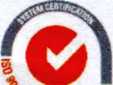 Společnost řeší elektroodpad v rámci REMAsystému. Informace o sběrných místech na www.remasystem.cz	Strana 1AV MEDIA, a.s., tel: +, fax: +, e-mail:, www.avmedia.czSídlo: Pražská 1335/63, Praha 10, společnost je registrována u Městského soudu v Praze, oddíl B vložka 10120 AV MEDIA, a.s. je certifikována podle norem ISO 9001:2008, ISO 14001:2004, OHSAS 18001:2007